Trabajemos en casa Música. Semana 29 de Abril5° básico Nombre del estudiante: 	______________________________________________________________________Miercoles 29 de abril. ActividadVisualiza los siguientes videos https://www.youtube.com/watch?v=Vqy9Bu2O4v0https://www.youtube.com/watch?v=UbKQIt-wxOoMira y observa la letra de cada canción 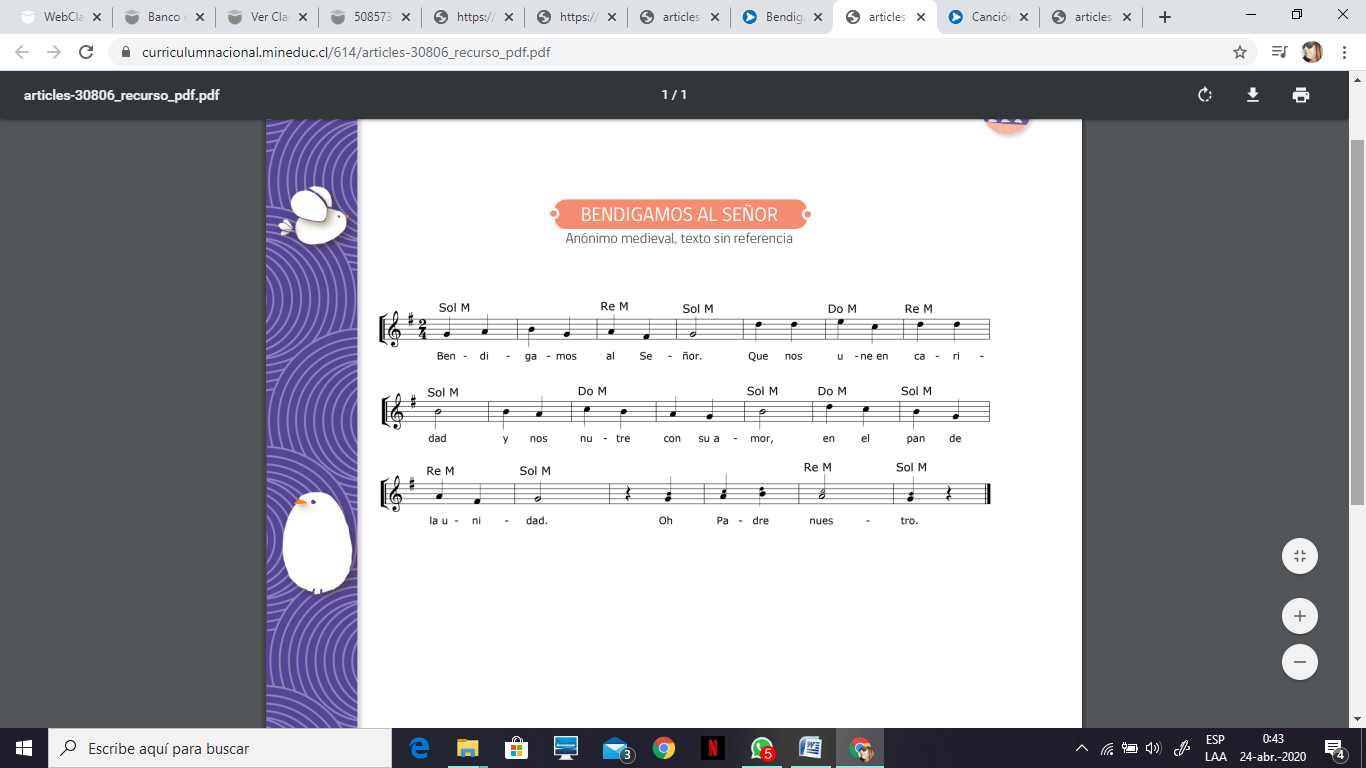 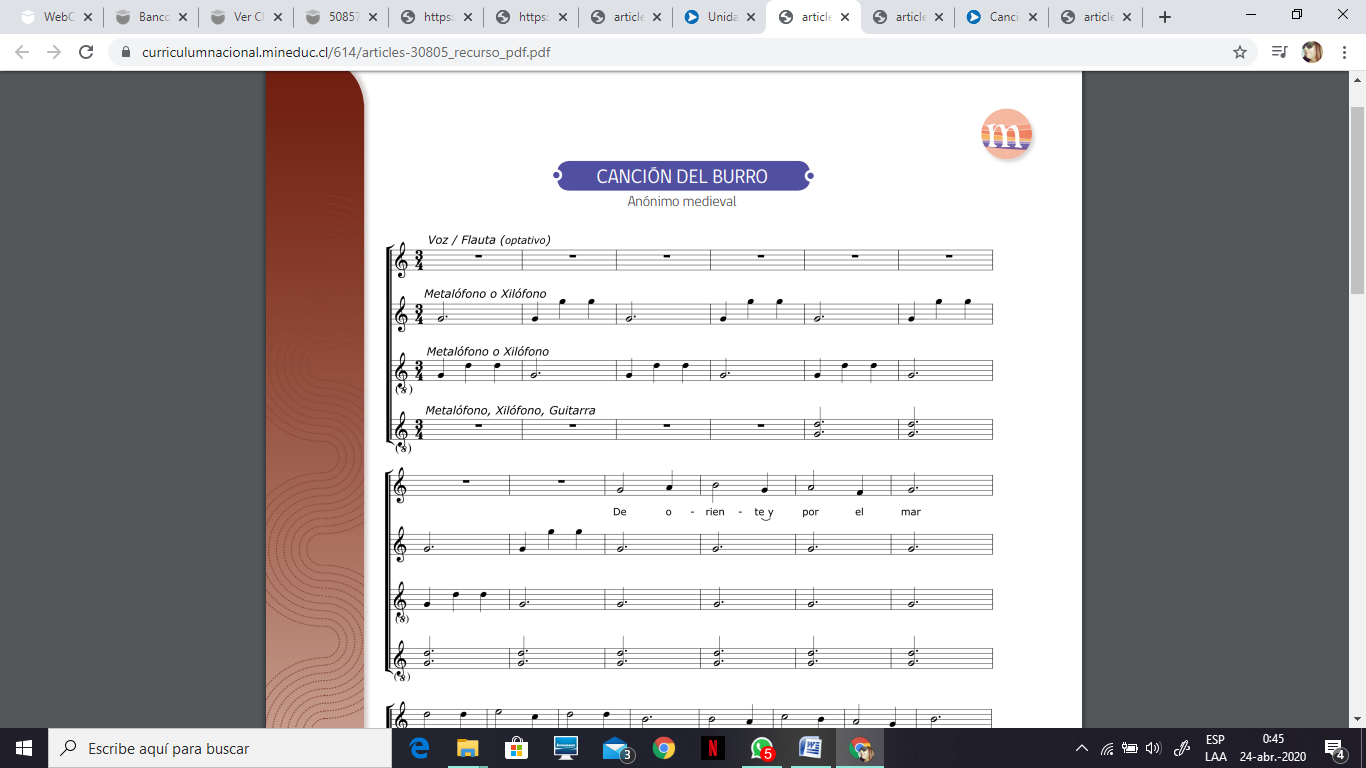 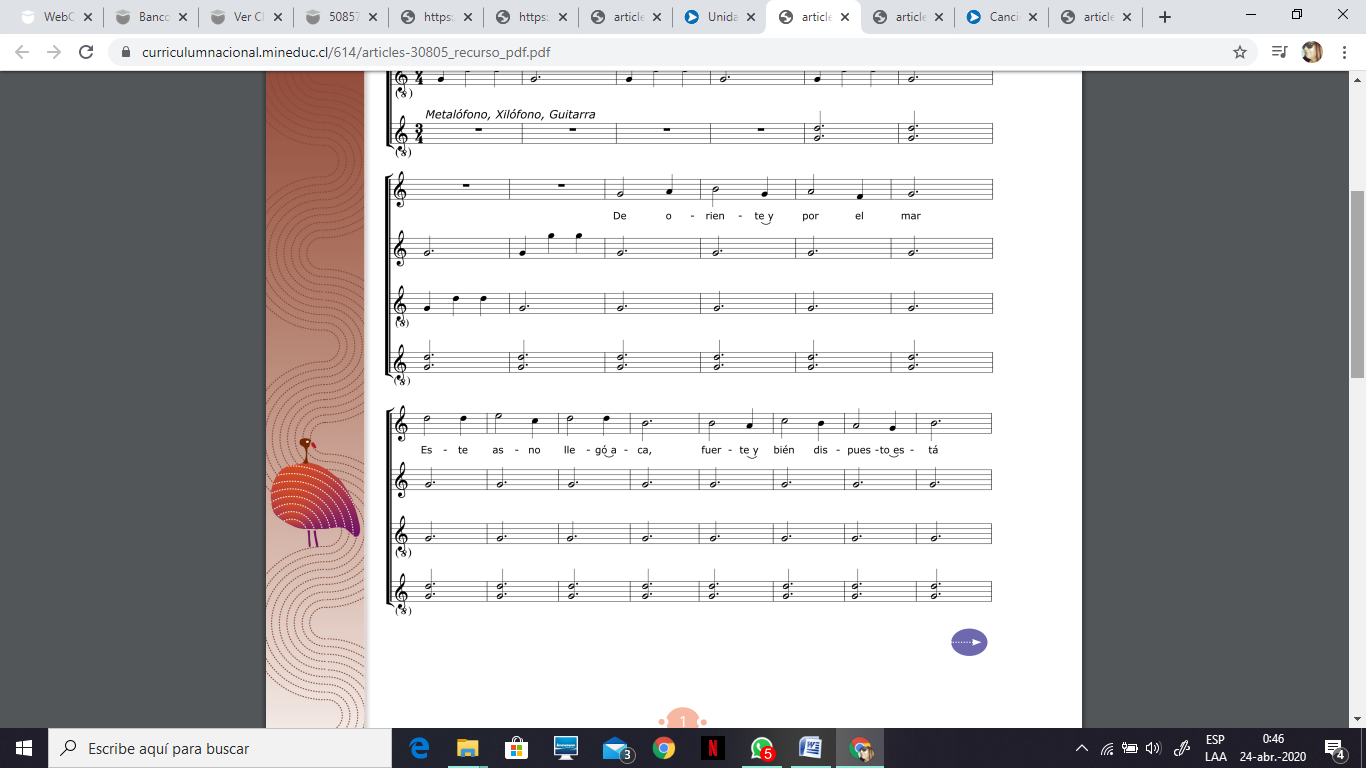 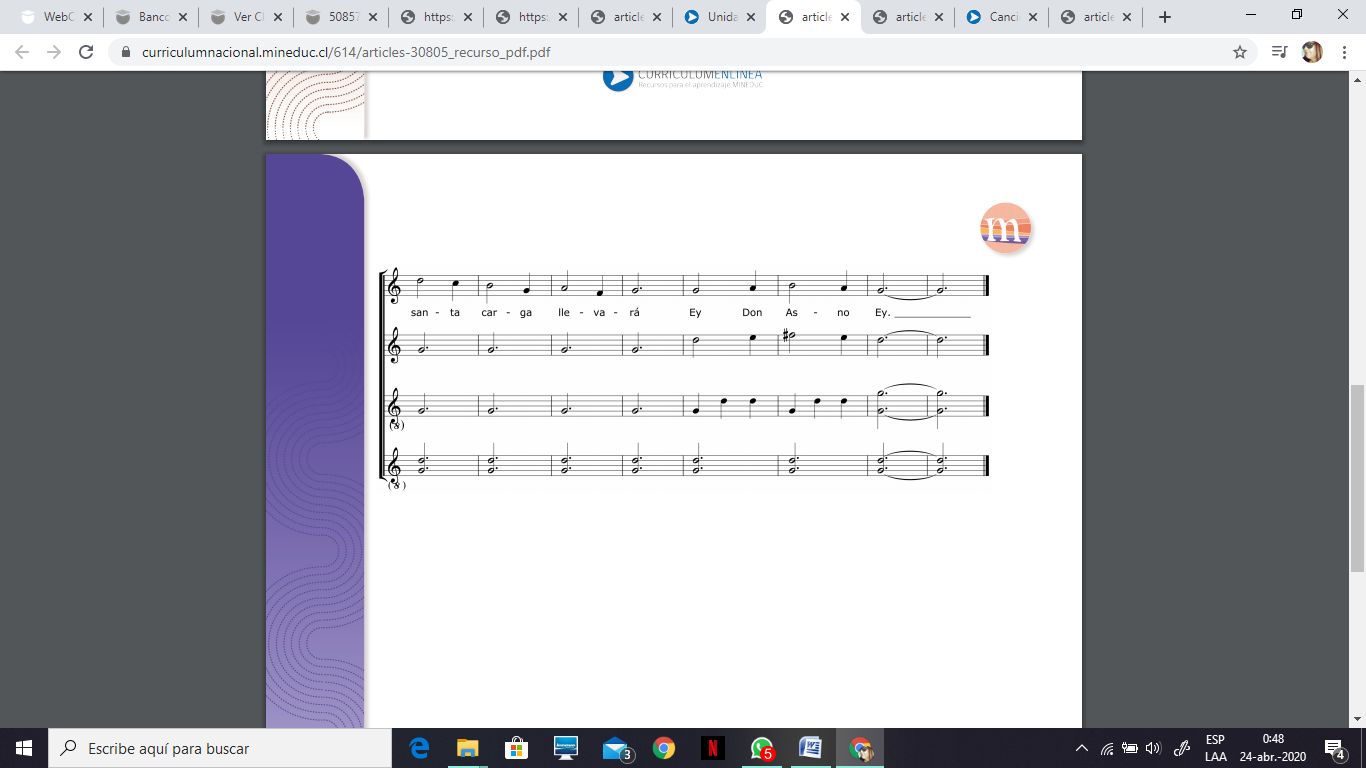 Graba tu voz al menos 30 segundos cantando una de las dos canciones anteriores. 